NAME OF THE COMPANYDELEGATEName FAMILY NAME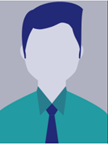 Title (English)CellphoneEmailPostal addressPostal index, City, CountryWebsiteShort Biography of the participantCOMPANY PROFILEDescriptionACTIVITIES & PROJECTS IN INDONESIADescriptionOBJECTIVES OF THE DELEGATIONDescription